Туристический бизнес: новые направления развитияОбъем программы: 72ч.Цель программы: провести углубленное обучение слушателей, позволяющее овладеть технологией реализации туристического продукта, что существенно облегчает как подготовку необходимой документации при разработке индивидуального тура, а также экскурсионных программ для всех социальных группКатегория слушателей: лица, имеющие среднее профессиональное и (или) высшее образования; лица, получающие среднее профессиональное и (или)высшее образованияПродолжительность обучения: 14 дней.Форма обучения: очная, очно-заочная, заочная, По окончании обучения выдается:  удостоверение установленного образца о повышении квалификацииСодержание  программы:Презентация летних туристических направлений (Турция, Греция, Испания, Италия, Кипр, Египет) Работа с сайтами туристических операторовРабота с сайтами туристичеких операторов, которые предлагают экскурсионные продукты (Амиго-тур, "Ванд Интернэшл тур", "Натали-турс" ) Экзотические направления Юго-Восточная Азия, островные государства (Таиланд, Доминика, Куба, Мексика, Бали, Вьетнам) Техника продаж и позиционирование себя при трудоустройстве на работу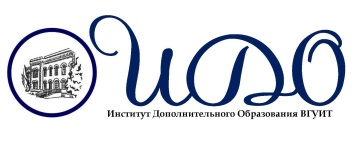 Институт дополнительного образования Воронежского государственного университета инженерных технологийг. Воронеж, пр-т Революции, 19тел./факс +7(473)253-32-41e-mail: ido@ido-vguit.ruhttp:// www.ido-vguit.ru 